吕仙亭社区爱心助残志愿服务活动方案为迎接第31个助残日，关怀辖区残疾人家庭，我社区开展“爱心助残”志愿服务活动，制定如下方案：一、活动主题爱心助残二、活动主办主办单位：吕仙亭社区三、活动地点及时间地点：吕仙亭社区时间：2021年5月15日上午9:30-11:30四、活动内容组织志愿者到辖区残疾人家庭送物资，送关怀，帮助残疾人建立五、活动安排2、李六玲负责发布招募志愿者及通知居民参加；2、志愿者负责活动中现场引导；3、朱岳华负责现场拍摄及资料的收集整理。吕仙亭社区志愿服务站                           2021年5月8日   招募通知吕仙亭社区志愿者们：你们好！我社区志愿服务站拟定开展“新冠疫苗接种爱心就诊”的志愿服务活动,现招募志愿者，具体情况如下：活动时间：2021年5月10日上午9:30-11:30活动地点：吕仙亭街道卫生服务中心（原老二医院）活动主题：新冠疫苗接种爱心就诊活动内容：组织辖区居民到吕仙亭街道卫生服务中心进行新冠疫苗接种就诊，招募志愿者开展就诊接待活动。联系地点：吕仙亭社区志愿服务站报名截止时间：2021年5月8日下午5：00止联系人：朱岳华        联系电话：19873006197特此通知！吕仙亭社区志愿服务站2021年5月7日   吕仙亭社区爱心助残志愿服务活动情况登记表活动现场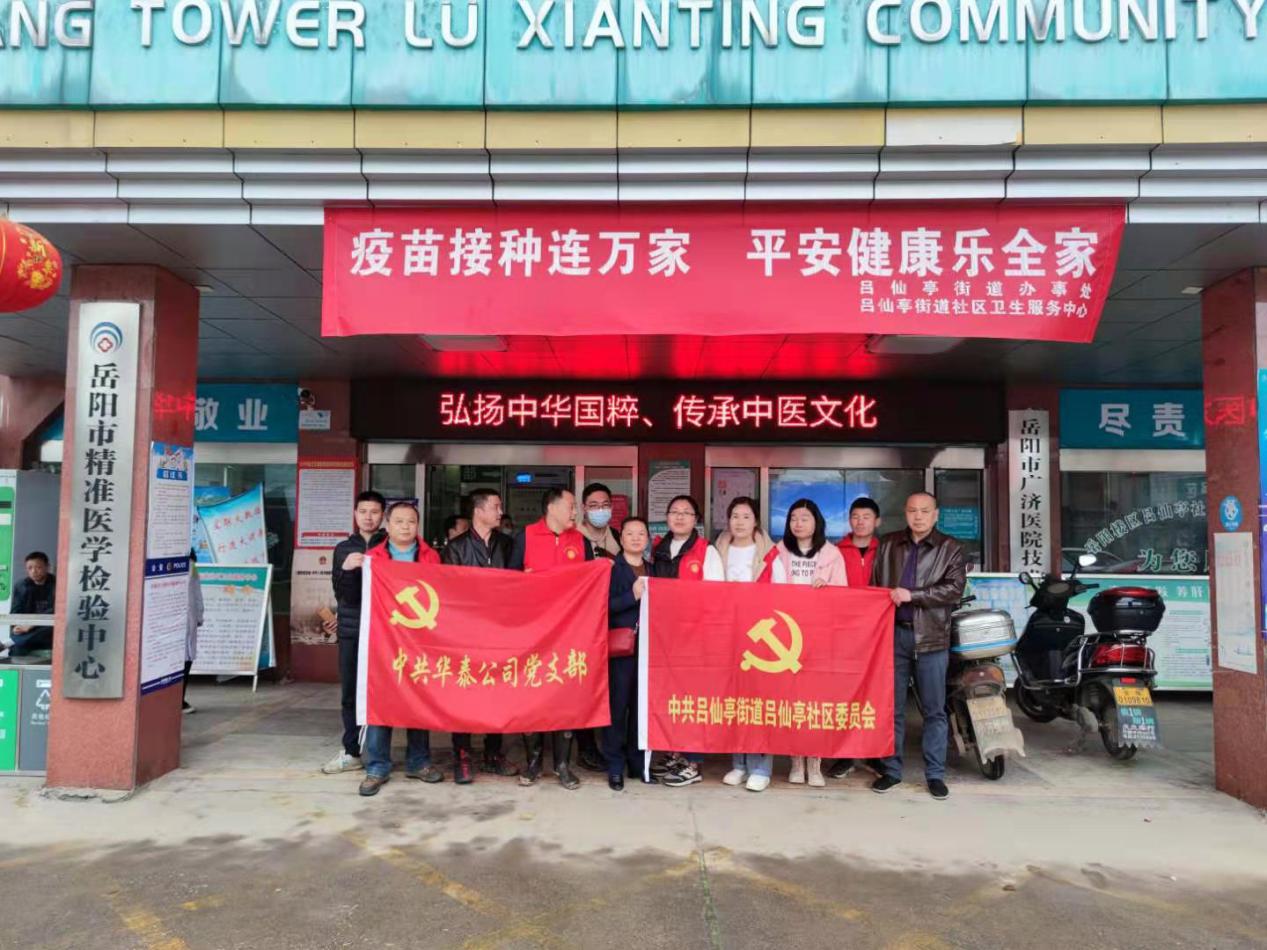 （图为志愿者合影）注：  活动时间：2021年4月2日上午9:30-11:30活动地点：吕仙亭街道卫生服务中心活动主题：新冠疫苗接种爱心就诊图片摄影：朱岳华活动现场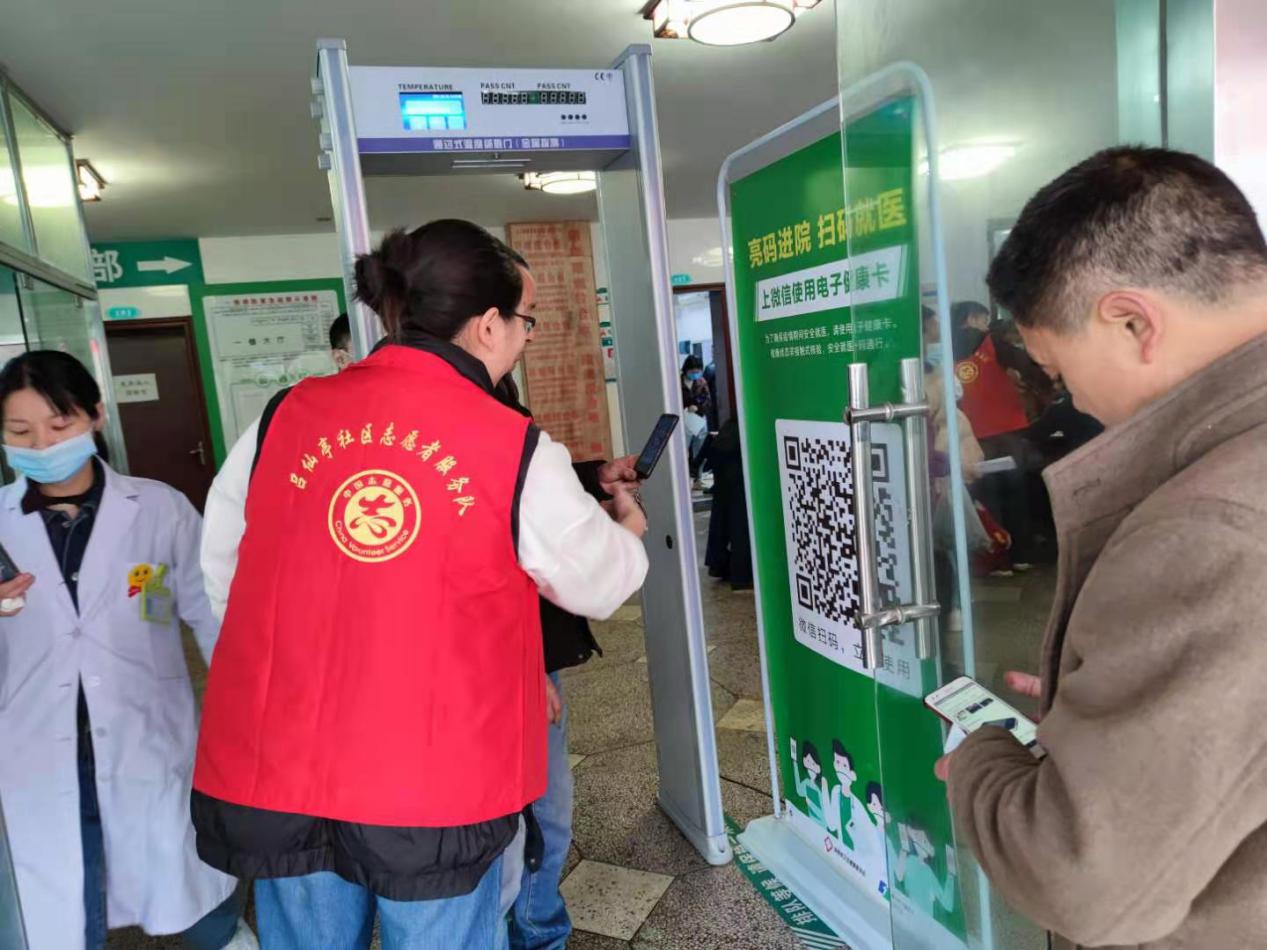 （图为志愿者引导居民扫码）注：  活动时间：2021年4月2日上午9:30-11:30活动地点：吕仙亭街道卫生服务中心活动主题：新冠疫苗接种爱心就诊图片摄影：朱岳华活动现场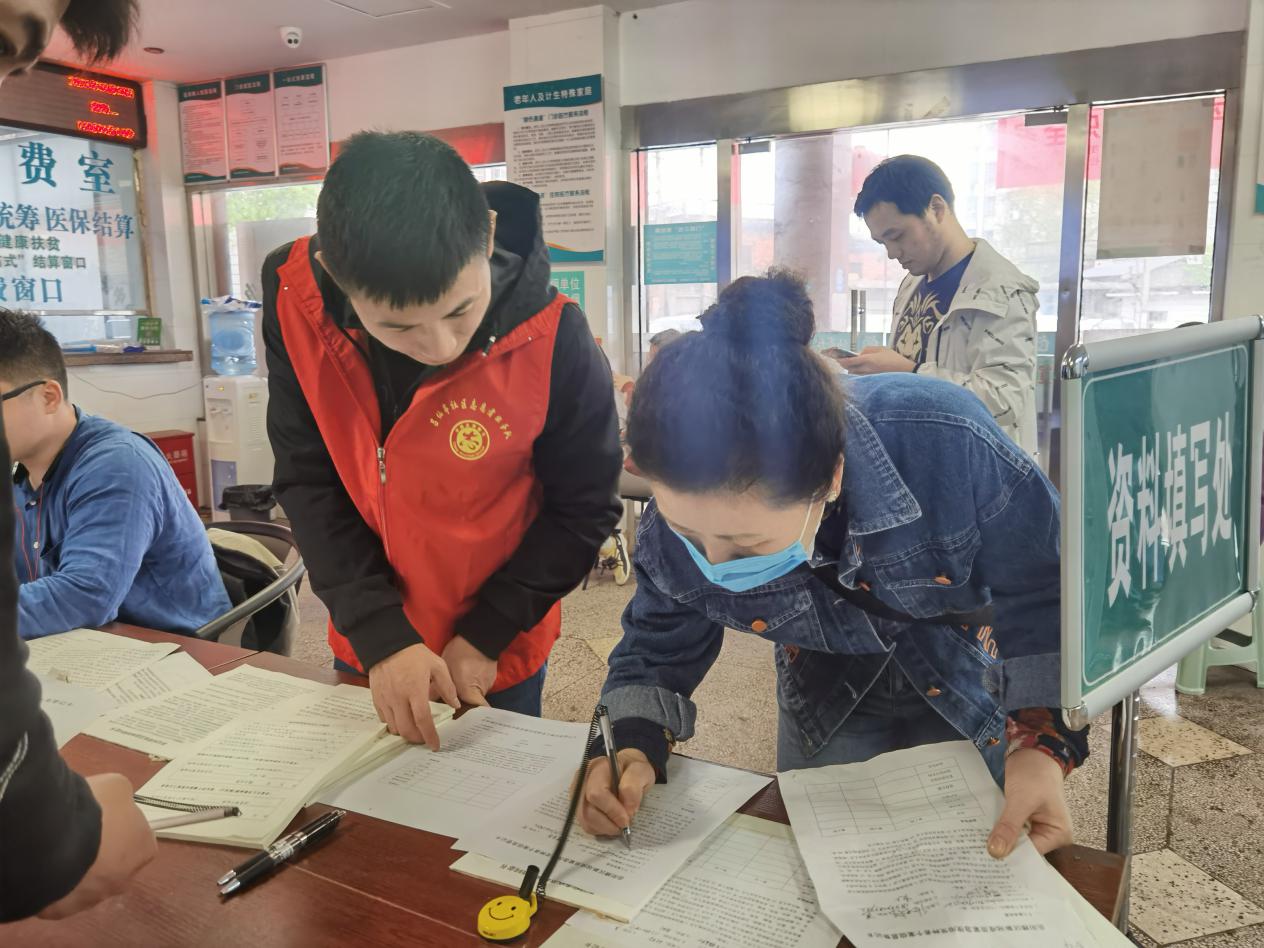 （图为志愿者引导填表）注：  活动时间：2021年4月2日上午9:30-11:30活动地点：吕仙亭街道卫生服务中心活动主题：新冠疫苗接种爱心就诊图片摄影：朱岳华活动现场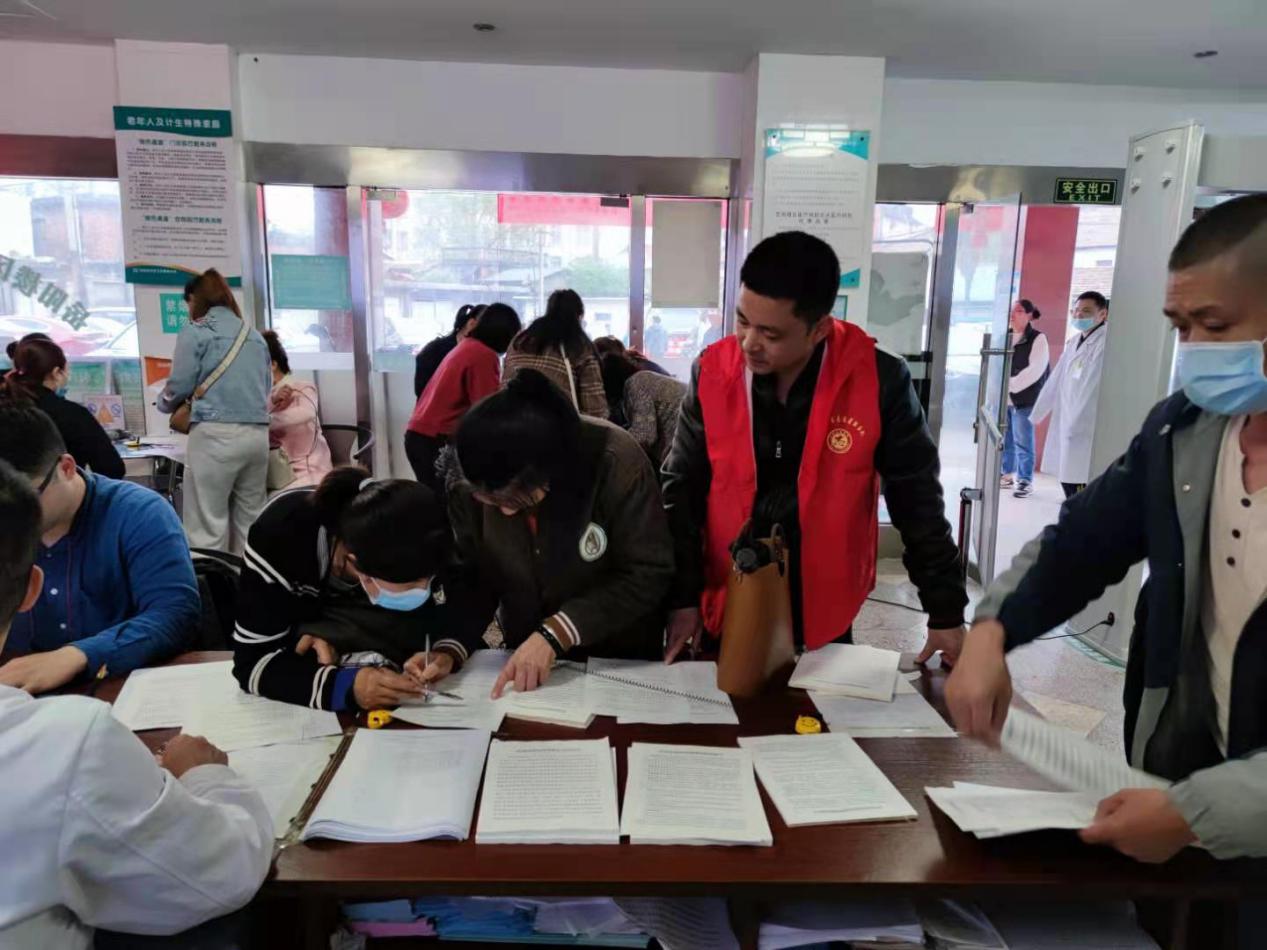 （图为志愿者引导就诊）注：  活动时间：2021年4月2日上午9:30-11:30活动地点：吕仙亭街道卫生服务中心活动主题：新冠疫苗接种爱心就诊图片摄影：朱岳华时    间2021年5月10日上午9:30-11:30地    点吕仙亭街道卫生服务中心活动主题新冠疫苗接种爱心就诊参加人员社区志愿者5人、华泰公司党支部3人活动目的为了实现疫苗接种全覆盖，着力解决群众在疫苗接种流程中群众各种疑问，帮助群众理顺疫苗接种流程。活动小结为了实现疫苗接种全覆盖，着力解决群众在疫苗接种流程中群众各种疑问，帮助群众理顺疫苗接种流程。2021年5月10日上午9:30-11:30，吕仙亭社区联合华泰公司党支部在吕仙亭街道卫生服务中心，开展“新冠疫苗接种爱心就诊”志愿服务活动。现将活动内容做如下总结： 在志愿者引导下，居民有序排队进行扫码、填表、检测、接种等就诊流程，志愿者帮助医生对年老体弱的居民群众检查情况，进行细致地分析并叮嘱注意事项。通过志愿者的耐心讲解，消除了居民在疫苗接种流程中遇到的各种疑问，居民群众表示疫苗接种既规范又轻松。活动小结为了实现疫苗接种全覆盖，着力解决群众在疫苗接种流程中群众各种疑问，帮助群众理顺疫苗接种流程。2021年5月10日上午9:30-11:30，吕仙亭社区联合华泰公司党支部在吕仙亭街道卫生服务中心，开展“新冠疫苗接种爱心就诊”志愿服务活动。现将活动内容做如下总结： 在志愿者引导下，居民有序排队进行扫码、填表、检测、接种等就诊流程，志愿者帮助医生对年老体弱的居民群众检查情况，进行细致地分析并叮嘱注意事项。通过志愿者的耐心讲解，消除了居民在疫苗接种流程中遇到的各种疑问，居民群众表示疫苗接种既规范又轻松。